SPECYFIKACJA WARUNKÓW ZAMÓWIENIA(dalej: SWZ)ZNAK SPRAWY: OO.ZP.271.13.2022.PN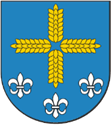 ZAMAWIAJĄCYGmina  Ostrowiteul. Lipowa 262-402 Ostrowitetel.: 63 2765 121 faks: 63 2765 160NIP: 667-169-98-52  REGON: 3110193909Godziny pracy:  poniedziałek 7:15-16:15wtorek, środa, czwartek 7:15-15:15piątek 7:15-14:15Adres strony internetowej prowadzonego postępowania: https://platformazakupowa.pl/pn/ostrowitem/proceedingsNa tej stronie udostępniane będą zmiany i wyjaśnienia treści SWZ oraz inne dokumenty zamówienia bezpośrednio związane z postępowaniem o udzielenie zamówieniaAdres poczty elektronicznej: ugmostrowite@post.plNazwa zamówienia:„ Udzielenie i obsługa kredytu bankowego, długoterminowego, złotowego Gminie Ostrowite”Postępowanie o udzielenie zamówienia publicznego prowadzone w trybie przetargu nieograniczonego na podstawie art. 132 ustawy z dnia 11 września 2019 r. Prawo zamówień publicznych (Dz.U. z 2022 r., poz. 1710).                                                                              Zatwierdził:                                              Ostrowite, 23 sierpień 2022 r.(miejscowość, data)Spis treści: Rozdział I – Informacje ogólne 1. Tryb udzielenia zamówienia 2. Wykonawcy/podwykonawcy/podmioty trzecie udostępniające wykonawcy swój potencjał 3. Komunikacja w postępowaniu 4. Wizja lokalna 5. Podział zamówienia na części 6. Oferty wariantowe 7. Katalogi elektroniczne 8. Umowa ramowa9. Aukcja elektroniczna10. Zamówienia, o których mowa w art. 214 ust. 1 pkt 7 i 8 ustawy Pzp 11. Rozliczenia w walutach obcych 12. Zwrot kosztów udziału w postępowaniu 13. Zaliczki na poczet udzielenia zamówienia 14. Pouczenie o środkach ochrony prawnej 15. Ochrona danych osobowych zebranych przez Zamawiającego w toku postępowania Rozdział II – Wymagania stawiane wykonawcy  1. Przedmiot zamówienia 2. Rozwiązania równoważne 3. Wymagania w zakresie zatrudniania przez wykonawcę lub podwykonawcę osób na podstawie stosunku pracy 4. Wymagania w zakresie zatrudnienia osób, o których mowa w art. 96 ust. 2  pkt 2 ustawy Pzp 5. Informacja o przedmiotowych środkach dowodowych 6. Termin wykonania zamówienia  7. Informacja o warunkach udziału w postępowaniu o udzielenie zamówienia 8. Podstawy wykluczenia 9. Wykaz podmiotowych środków dowodowych 10. Wymagania dotyczące wadium 11. Sposób przygotowania ofert  12. Opis sposobu obliczenia ceny Rozdział III – Informacje o przebiegu postępowania 1. Sposób porozumiewania się Zamawiającego z wykonawcami 2. Sposób oraz termin składania ofert 3. Termin otwarcia ofert 4. Termin związania ofertą 5. Opis kryteriów oceny ofert wraz z podaniem wag tych kryteriów i sposobu oceny ofert 6. Projektowane postanowienia umowy w sprawie zamówienia publicznego, które zostaną    wprowadzone do umowy w sprawie zamówienia publicznego Zabezpieczenie należytego wykonania umowy           Informacje o formalnościach, jakie muszą zostać dopełnione po wyborze oferty w celu zawarciaI. Informacje ogólne 1. Tryb udzielenia zamówienia Niniejsze postępowanie prowadzone jest z zastosowaniem procedury,  o której mowa w art. 132 ustawy z 11 września 2019 r. – Prawo zamówień publicznych (Dz.U. z 2022 poz. 1710). Wartość zamówienia przekracza progi unijne określone na podstawie art. 3 ustawy z 11 września 2019 r. – Prawo zamówień publicznych (Dz.U. z 2022, poz. 1710), dalej „Ustawy” lub „ustawy Pzp”. Zamawiający przewiduje zastosowanie tzw. procedury odwróconej, o której mowa w art. 139 ust. 1 ustawy Pzp, tj. Zamawiający najpierw dokona badania i oceny ofert, a następnie dokona kwalifikacji podmiotowej Wykonawcy, którego oferta została najwyżej oceniona, w zakresie braku podstaw wykluczenia oraz spełniania warunków udziału w postępowaniu. 2. Wykonawcy/podwykonawcy/podmioty trzecie udostępniające wykonawcy swój potencjał  Wykonawcą jest osoba fizyczna, osoba prawna albo jednostka organizacyjna nieposiadająca osobowości prawnej, która oferuje na rynku wykonanie robót budowlanych lub obiektu budowlanego, dostawę produktów lub świadczenie usług lub ubiega się o udzielenie zamówienia, złożyła ofertę lub zawarła umowę w sprawie zamówienia publicznego. Zamawiający nie zastrzega możliwości ubiegania się o udzielenie zamówienia wyłącznie przez wykonawców, o których mowa w art. 94 ustawy Pzp, tj. mających status zakładu pracy chronionej, spółdzielnie socjalne oraz innych wykonawców, których głównym celem lub głównym celem działalności ich wyodrębnionych organizacyjnie jednostek, które będą realizowały zamówienie, jest społeczna i zawodowa integracja osób społecznie marginalizowanych. Zamówienie może zostać udzielone wykonawcy, który: spełnia warunki udziału w postępowaniu opisane w rozdziale II podrozdziale 7 SWZ, – nie podlega wykluczeniu na podstawie art. 108 ust. 1 i art.109 ust.1 pkt 4 ustawy Pzp, nie podlega wykluczeniu na podstawie art. 7 ust. 1 ustawy z dnia 13 kwietnia 2022 r. o szczególnych rozwiązaniach w zakresie przeciwdziałania wspieraniu agresji na Ukrainę oraz służących ochronie bezpieczeństwa narodowego (Dz.U 2022,poz.835),  nie  podlega wykluczeniu na podstawie art.5k  rozporządzenia Rady (UE) nr 833/2014 z dnia 31 lipca 2014 r. dotyczącego środków ograniczających w związku z działaniami Rosji destabilizującymi  sytuację  na Ukrainie   (Dz. Urz. UE nr L 229 z 31.7.2014, str. 1), w brzmieniu nadanym rozporządzeniem Rady (UE) 2022/576 w sprawie zmiany rozporządzenia (UE) nr 833/2014 dotyczącego środków ograniczających w związku z działaniami Rosji destabilizującymi sytuację na Ukrainie (Dz. Urz. UE nr L 111 z 8.4.2022, str. 1) , złożył ofertę niepodlegającą odrzuceniu na podstawie art. 226 ust. 1 ustawy Pzp. Wykonawcy mogą wspólnie ubiegać się o udzielenie zamówienia.  W takim przypadku: Wykonawcy występujący wspólnie są zobowiązani do ustanowienia pełnomocnika do reprezentowania ich w postępowaniu albo do reprezentowania ich w postępowaniu i zawarcia umowy w sprawie przedmiotowego zamówienia publicznego. Wszelka korespondencja będzie prowadzona przez Zamawiającego wyłącznie z pełnomocnikiem. Potencjał podmiotu trzeciego  5.1.Wykonawca może w celu potwierdzenia spełniania warunków udziału w postępowaniu polegać na zdolnościach technicznych lub zawodowych podmiotów udostępniających zasoby, niezależnie od charakteru prawnego łączących go z nimi stosunków prawnych. 5.2. Wymagania dotyczące polegania na zdolnościach lub sytuacjach innych podmiotów, o których mowa w ust.5.1: 1) Wykonawca, który polega na zdolnościach lub sytuacji innych podmiotów musi udowodnić Zamawiającemu, że realizując zamówienie, będzie dysponował niezbędnymi zasobami tych podmiotów, w szczególności przedstawiając zobowiązanie tych podmiotów do oddania mu do dyspozycji niezbędnych zasobów na potrzeby realizacji zamówienia lub inny podmiotowy środek dowodowy potwierdzający tą okoliczność; 2) Zamawiający ocenia, czy udostępniane wykonawcy przez podmioty udostępniające zasoby zdolności techniczne lub zawodowe lub ich sytuacja finansowa lub ekonomiczna, pozwalają na wykazanie przez wykonawcę spełniania warunków udziału w postępowaniu, a także bada, czy nie zachodzą wobec tego podmiotu podstawy wykluczenia, które zostały przewidziane względem wykonawcy. 3) W odniesieniu do warunków dotyczących doświadczenia wykonawcy mogą polegać na zdolnościach podmiotów udostępniających zasoby, jeśli podmioty te wykonają usługi, do realizacji których te zdolności są wymagane. 4) Podmiot, który zobowiązał się do udostępnienia zasobów, odpowiada solidarnie z wykonawcą, który polega na jego sytuacji finansowej lub ekonomicznej, za szkodę poniesioną przez zamawiającego powstałą wskutek nieudostępnienia tych zasobów, chyba że za nieudostępnienie zasobów podmiot ten nie ponosi winy. 5) Jeżeli zdolności techniczne lub zawodowe podmiotu udostępniającego zasoby nie potwierdzają spełniania przez wykonawcę warunków udziału w postępowaniu lub zachodzą wobec tego podmiotu podstawy wykluczenia, zamawiający żąda, aby wykonawca w terminie określonym przez zamawiającego zastąpił ten podmiot innym podmiotem lub podmiotami albo wykazał, że samodzielnie spełnia warunki udziału w postępowaniu. Wykonawca nie może, po upływie terminu składania wniosków o dopuszczenie do udziału w postępowaniu albo ofert, powoływać się na zdolności lub sytuację podmiotów udostępniających zasoby, jeżeli na etapie składania wniosków o dopuszczenie do udziału w postępowaniu albo ofert nie polegał on w danym zakresie na zdolnościach lub sytuacji podmiotów udostępniających zasoby. 5.3. W celu oceny, czy Wykonawca polegając na zdolnościach lub sytuacji innych podmiotów na zasadach określonych w ust. 5.2, będzie dysponował niezbędnymi zasobami w stopniu umożliwiającym należyte wykonanie zamówienia publicznego oraz oceny, czy stosunek łączący Wykonawcę z tymi podmiotami gwarantuje rzeczywisty dostęp do ich zasobów, a także w celu wykazania braku wobec tych podmiotów podstaw do wykluczenia oraz spełniania, w zakresie w jakim powołuje się na ich zasoby, warunków udziału w postępowaniu, Wykonawca: 1) składa wraz z ofertą zobowiązanie innego podmiotu do udostępnienia niezbędnych zasobów Wykonawcy – zał. nr 5 do SWZ; 2) składa na wezwanie zamawiającego Jednolity Europejski Dokument Zamówienia (JEDZ/ESPD) dotyczący tych podmiotów, w zakresie wskazanym w Części II Sekcji C JEDZ/ESPD (Informacje na temat polegania na zdolności innych podmiotów) oraz oświadczanie dotyczące przesłanek wykluczenia z art. 5k rozporządzenia 833/2014; 3) w terminie określonym w Rozdziale II, podrozdział 9 SWZ, przedkłada w odniesieniu do tych podmiotów oświadczenia i dokumenty tam wskazane.Podwykonawstwo Zamawiający nie zastrzega obowiązku/zastrzega obowiązek osobistego wykonania przez wykonawcę kluczowych zadań. Wykonawca może powierzyć wykonanie części zamówienia podwykonawcy. Wykonawca jest zobowiązany wskazać w oświadczeniu:  – Informacje dotyczące wykonawcy – załącznik nr 1 do SWZ, części zamówienia których wykonanie zamierza powierzyć podwykonawcom i podać firmy podwykonawców, o ile są już znane. 3. Komunikacja w postępowaniu Komunikacja w postępowaniu o udzielenie zamówienia odbywa się przy użyciu środków komunikacji elektronicznej, za pośrednictwem platformy zakupowej  pod adresem https://platformazakupowa.pl/pn/ostrowitem/proceedings zwanej dalej Platformą. Szczegółowe informacje dotyczące przyjętego w postępowaniu sposobu komunikacji, znajdują się w rozdziale III podrozdziale 1 niniejszej SWZ. Uwaga! Przed przystąpieniem do składania oferty, wykonawca jest zobowiązany zapoznać się z Instrukcją korzystania z Platformy zakupowej. Instrukcja została zamieszona bezpośrednio na ww. Platformie. 4. Wizja lokalna Zamawiający nie przewiduje obowiązku/przewiduje obowiązek/dopuszcza możliwość odbycia przez wykonawcę wizji lokalnej  lub sprawdzenia dokumentów niezbędnych do realizacji zamówienia.5. Podział zamówienia na części Zamawiający nie dokonuje podziału zamówienia na części. Tym samym Zamawiający nie dopuszcza składania ofert częściowych, o których mowa w art. 7 pkt 15 ustawy Pzp. Powody niedokonania podziału: Nie dokonano podziału zamówienia na części, ponieważ nie narusza to uczciwej konkurencji poprzez ograniczenie możliwości ubiegania się o zamówienie mniejszym podmiotom, w szczególności małym i średnim przedsiębiorstwom. Przetarg adresowany jest do podmiotów mających uprawnienia do wykonywania czynności bankowych. Ponadto zgodnie z art. 89 ust. 1 ustawy o finansach publicznych jednostki samorządu terytorialnego mogą zaciągać kredyty i pożyczki oraz emitować papiery wartościowe na:  pokrycie występującego w ciągu roku przejściowego deficytu budżetu jednostki samorządu terytorialnego;  finansowanie planowanego deficytu budżetu jednostki samorządu terytorialnego;   spłatę wcześniej zaciągniętych zobowiązań z tytułu emisji papierów wartościowych oraz zaciągniętych pożyczek i kredytów;  4) wyprzedzające finansowanie działań finansowanych ze środków pochodzących z budżetu Unii Europejskiej. 6. Oferty wariantowe Zamawiający: dopuszcza/nie dopuszcza możliwości, wymaga/nie wymaga  złożenia oferty wariantowej, o której mowa w art. 92 ustawy Pzp tzn. oferty przewidującej odmienny sposób wykonania zamówienia niż określony w niniejszej SWZ. 7. Katalogi elektroniczne (tylko w przypadku gdy komunikacja w postępowaniu o udzielenie zamówienia odbywa się przy użyciu środków komunikacji elektronicznej) Zamawiający:– nie wymaga złożenia ofert w postaci katalogów elektronicznych.lub Zamawiający:– nie dopuszcza możliwości,– nie wymagadołączenia katalogów elektronicznych do oferty.8. Umowa ramowa Zamawiający przewiduje zawarcie/nie przewiduje zawarcia umowy ramowej, o  której mowa w art. 311–315 ustawy Pzp. 9. Aukcja elektroniczna Zamawiający przewiduje przeprowadzenie/nie przewiduje przeprowadzenia aukcji elektronicznej, o  której mowa w art. 227-238 ustawy Pzp.  Zamówienia, o których mowa w art. 214 ust. 1 pkt 7 i 8 ustawy Pzp   Zamawiający przewiduje udzielenie/nie przewiduje udzielania zamówień na podstawie art. 214 ust. 1 pkt 7 i 8 ustawy Pzp/zamówienia polegającego na powtórzeniu podobnych usług lub robót budowlanych, zamówienia na dodatkowe dostawy. Rozliczenia w walutach obcych Zamawiający przewiduje rozliczenie/nie przewiduje rozliczenia w walutach obcych 12. Zwrot kosztów udziału w postępowaniu Zamawiający przewiduje zwrot/nie przewiduje zwrotu kosztów udziału w postępowaniu.  13. Zaliczki na poczet udzielenia zamówienia Zamawiający przewiduje udzielenie/nie przewiduje udzielenia zaliczek na poczet wykonania zamówienia. 14. Pouczenie o środkach ochrony prawnej Wykonawcom, a także innemu podmiotowi, jeżeli ma lub miał interes w uzyskaniu zamówienia oraz poniósł lub może ponieść szkodę w wyniku naruszenia przez Zamawiającego przepisów ustawy, przysługują środki ochrony prawnej na zasadach przewidzianych w dziale IX ustawy Pzp (art. 505–590). 15.  Ochrona danych osobowych zebranych przez Zamawiającego w toku postępowania Zamawiający oświadcza, że spełnia wymogi określone w rozporządzeniu Parlamentu Europejskiego i Rady (UE) 2016/679 z  27 kwietnia 2016 r. w sprawie ochrony osób fizycznych w związku z przetwarzaniem danych osobowych i w sprawie swobodnego przepływu takich danych oraz uchylenia dyrektywy 95/46/WE (ogólne rozporządzenie o ochronie danych) (Dz.Urz. UE L 119 z 4 maja 2016 r.), dalej: RODO, tym samym dane osobowe podane przez wykonawcę  będą przetwarzane zgodnie z RODO oraz zgodnie z przepisami krajowymi. Dane osobowe wykonawcy będą przetwarzane na podstawie art. 6 ust. 1 lit. c RODO w celu związanym z przedmiotowym postępowaniem o udzielenie zamówienia publicznego pn. „ Udzielenie i obsługa kredytu bankowego, długoterminowego, złotowego  Gminie Ostrowite „Odbiorcami przekazanych przez wykonawcę danych osobowych będą osoby  lub podmioty, którym zostanie udostępniona dokumentacja postępowania zgodnie  z art. 8 oraz art. 96 ust. 3 ustawy Pzp, a także art. 6 ustawy z 6 września 2001 r.  o dostępie do informacji publicznej. Dane osobowe wykonawcy zawarte w protokole postępowania będą przechowywane przez okres 4 lat, od dnia zakończenia postępowania o udzielenie zamówienia, a jeżeli czas trwania umowy przekracza 4 lata, okres przechowywania obejmuje cały czas trwania umowy. Klauzula informacyjna, o której mowa w art. 13 ust. 1 i 2 RODO znajduje się w załączniku nr 8 do SWZ. Zamawiający nie planuje przetwarzania danych osobowych wykonawcy w celu innym niż cel określony w lit. b powyżej. Jeżeli administrator będzie planował przetwarzać dane osobowe w celu innym niż cel, w którym dane osobowe zostały zebrane (tj. cel określony w lit. b powyżej), przed takim dalszym przetwarzaniem poinformuje on osobę, której dane dotyczą, o tym innym celu oraz udzieli jej wszelkich innych stosownych informacji, o których mowa w art. 13 ust. 2 RODO. Wykonawca jest zobowiązany, w związku z udziałem w przedmiotowym postępowaniu, do wypełnienia wszystkich obowiązków formalno-prawnych wymaganych przez RODO i związanych z udziałem w przedmiotowym postępowaniu o udzielenie zamówienia. Do obowiązków tych należą: obowiązek informacyjny przewidziany w art. 13 RODO względem osób fizycznych, których dane osobowe dotyczą i od których dane te wykonawca bezpośrednio pozyskał i przekazał Zamawiającemu w treści oferty lub dokumentów składanych na żądanie Zamawiającego; obowiązek informacyjny wynikający z art. 14 RODO względem osób fizycznych, których dane wykonawca pozyskał w sposób pośredni, a które to dane wykonawca przekazuje Zamawiającemu w treści oferty lub dokumentów składanych na żądanie Zamawiającego. W celu zapewnienia, że wykonawca wypełnił ww. obowiązki informacyjne oraz ochrony prawnie uzasadnionych interesów osoby trzeciej, której dane zostały przekazane w związku z udziałem w postępowaniu, wykonawca składa oświadczenia o wypełnieniu przez niego obowiązków informacyjnych przewidzianych w art. 13 lub art. 14 RODO – treść oświadczenia została zawarta w załączniku nr 1 do SWZ. Zamawiający informuje, że: - Zamawiający udostępnia dane osobowe, o których mowa w art. 10 RODO (dane osobowe dotyczące wyroków skazujących i czynów zabronionych) w celu umożliwienia korzystania ze środków ochrony prawnej, o których mowa w dziale IX ustawy Pzp, do upływu terminu na ich wniesienie. Udostępnianie protokołu i załączników do protokołu ma zastosowanie  do wszystkich danych osobowych, z wyjątkiem tych, o których mowa w art. 9 ust. 1 RODO (tj. danych osobowych ujawniających pochodzenie rasowe  lub etniczne, poglądy polityczne, przekonania religijne lub światopoglądowe, przynależność do związków zawodowych oraz przetwarzania danych genetycznych, danych biometrycznych w celu jednoznacznego zidentyfikowania osoby fizycznej lub danych dotyczących zdrowia, seksualności lub orientacji seksualnej tej osoby), zebranych w toku postępowania  o udzielenie zamówienia.  W przypadku korzystania przez osobę, której dane osobowe są przetwarzane przez Zamawiającego, z uprawnienia, o którym mowa w art. 15 ust. 1–3 RODO (związanych z prawem wykonawcy do uzyskania od administratora potwierdzenia, czy przetwarzane są dane osobowe jego dotyczące, prawem wykonawcy do bycia poinformowanym o odpowiednich zabezpieczeniach,  o których mowa w art. 46 RODO, związanych z przekazaniem jego danych osobowych do państwa trzeciego lub organizacji międzynarodowej oraz prawem otrzymania przez wykonawcę od administratora kopii danych osobowych podlegających przetwarzaniu), Zamawiający może żądać od osoby występującej z żądaniem wskazania dodatkowych informacji, mających na celu sprecyzowanie nazwy lub daty zakończonego postępowania o udzielenie zamówienia. Skorzystanie przez osobę, której dane osobowe dotyczą, z uprawnienia,  o którym mowa w art. 16 RODO (z uprawnienia do sprostowania  lub uzupełnienia danych osobowych), nie może naruszać integralności protokołu postępowania oraz jego  - ów. W postępowaniu o udzielenie zamówienia zgłoszenie żądania ograniczenia przetwarzania, o którym mowa w art. 18 ust. 1 RODO, nie ogranicza przetwarzania danych osobowych do czasu zakończenia tego postępowania. W przypadku gdy wniesienie żądania dotyczącego prawa, o którym mowa  w art. 18 ust. 1 RODO spowoduje ograniczenie przetwarzania danych osobowych zawartych w protokole postępowania lub załącznikach do tego protokołu, od dnia zakończenia postępowania o udzielenie zamówienia Zamawiający nie udostępnia tych danych, chyba że zachodzą przesłanki,  o których mowa w art. 18 ust. 2 rozporządzenia 2016/679. Do spraw nieuregulowanych w SWZ mają zastosowanie przepisy ustawy  z 11 września 2019 r. – Prawo zamówień publicznych (Dz.U. z 2022 r.,  poz. 1710 ze zm.). II. Wymagania stawiane wykonawcy  1. Przedmiot zamówienia Przedmiotem zamówienia jest udzielenie i obsługa kredytu bankowego, długoterminowego, złotowego  w kwocie 5 600 000,00 zł z przeznaczeniem na sfinansowanie planowanego deficytu budżetu  w kwocie  4 680 000,00 zł oraz spłatę wcześniej zaciągniętych zobowiązań w kwocie  920 000,00 zł na podstawie uchwały Rady Gminy Ostrowite z dnia 24 maja  2022 r. Nr L/458/2022 w sprawie  wprowadzenia zmian w budżecie Gminy Ostrowite na 2022 rok.Waluta kredytu – PLN.Spłata kredytu nastąpi od dnia 31 marca 2023 r. do dnia 31 grudnia 2040r. Zamawiający zastrzega sobie prawo uruchomienia kredytu w transzach oraz możliwość zmniejszenia kwoty planowanego do zaciągnięcia kredytu lub niewykorzystania całości kredytu bez ponoszenia jakichkolwiek konsekwencji i kosztów z tego tytułu.Prawnym zabezpieczeniem  spłaty kredytu będzie weksel  in blanco     z deklaracją wekslową .   Na wekslu In blanco nie będzie kontrasygnaty skarbnika.Kredyt będzie uruchamiany sukcesywnie na pisemną dyspozycję Zamawiającego w okresie od dnia podpisania umowy do dnia   31 grudnia 2040r. w formie przelewu na rachunek bankowy wskazany   przez Zamawiającego. Spłata kapitału będzie następować w okresach kwartalnych od m-ca  marca 2023 r. do dnia 31 grudnia 2040 r. płatnych  28 dnia każdego kwartału.Zamawiający zastrzega sobie możliwość wcześniejszej spłaty części   lub całości kredytu  bez poboru przez Wykonawcę pozostałych do zapłaty odsetek oraz dodatkowych opłat związanych z obsługą kredytu.  O zamiarze wcześniejszej spłaty Zamawiający powiadomi Bank w terminie   trzech  dni przed dniem dokonania spłaty.Zamawiający zastrzega sobie możliwość przesunięcia terminów  spłat oraz zmian kwot rat    kredytów bez dodatkowych opłat i prowizji.Oprocentowanie kredytu : zmienna stopa procentowa, marża Wykonawcy jest stała w umownym okresie kredytowania.Spłata odsetek od wykorzystanego kredytu następować będzie w okresach kwartalnych na podstawie zawiadomienia Wykonawcy o wysokości naliczonych odsetek dostarczonego do siedziby Zamawiającego w terminie pięciu  dni przed datą płatności.                                                                                              Okresem odsetkowym ( obrachunkowym ) , za który naliczane będą należne bankowi  odsetki będzie okres liczony  od pierwszego do ostatniego  dnia kwartału  na podstawie stawki WIBOR 1M z poprzedniego miesiąca .                                                                                     Odsetki nie będą naliczane od kredytu przyznanego lecz jeszcze   nie uruchomionego.Dla celów rozliczeniowych przyjmuje się , że okres rozliczeniowy  pokrywa się z miesiącem kalendarzowym, który liczy rzeczywistą liczbę dni a rok liczy 365 dni lub 366 dni ( w roku w którym luty liczy 29 dni ).Odsetki obliczane będą z zastosowaniem następującej formuły:        K = N x ( R + M ) x D/365 x 100lub   K = N x ( R = M ) x D/366 x 100 ( w roku w którym luty liczy 29 dni )gdzie :K – odsetkiN – pozostała do spłacenia kwota kredytuR – stopa bazowa oprocentowaniaM – marża bankuD – rzeczywista liczba dni okresu odsetkowegoKredyt nie może być obciążony innymi opłatami i prowizjami niż wymienione w złożonej przez  bank ofercie.Przedstawiona w ofercie marża nie może ulec zwiększeniu w trakcie trwania umowy kredytowejZa całkowity koszt udzielenia i obsługi kredytu przez bank przyjmuje się sumę wartości wszystkich rat odsetkowych oraz prowizji.Do kalkulacji ceny Wykonawca dla porównywalności ofert winien przyjąć stopę bazową WIBOR 1M w wysokości 6,59% (stan na dzień 30 06 2022), przy założeniu , że pierwsza transza kredytu zostanie uruchomiona nie później niż do dnia 15 listopada 2022 r.Ustala się   następujący harmonogram spłat kredytu :łącznie 68 rat, tj.w  2023 r. -  160 000,00 zł tj. 4 raty kwartalne  po 40 000,00 zł      w  2024 r.-             0,00 złw  2025 r.-    40 000,00 zł tj. 4 raty kwartalne  po  10 000,00 zł      w  2026 r.-   160 000,00 zł tj. 4 raty kwartalne  po 40 000,00 zł    w  2027 r.-   120 000,00 zł tj. 4 raty kwartalne  po 30 000,00 zł    w  2028 r.-   160 000,00 zł tj. 4 raty kwartalne  po 40 000,00 zł    w  2029 r.-     40 000,00 zł tj. 4 raty kwartalne  po 10 000,00 zł    w  2030 r.-   204 000,00 zł tj. 4 raty kwartalne  po 51 000,00 zł    w  2031 r.-   529 000,00 zł tj. 4 raty kwartalne  po 132 250,00 zł    w  2032 r.-   529 000,00 zł tj. 4 raty kwartalne  po 132 250,00 zł    w  2033 r.-   529 000,00 zł tj. 4 raty kwartalne  po 132 250,00 zł    w  2034 r.-   529 000,00 zł tj. 4 raty kwartalne  po 132 250,00 zł    w  2035 r.-   433 000,00 zł tj. 4 raty kwartalne  po 108 250,00 zł    w  2036 r.-   433 000,00 zł tj. 4 raty kwartalne  po 108 250,00 zł    w  2037 r.-   433 000,00 zł tj. 4 raty kwartalne  po 108 250,00 zł    w  2038 r.-   433 000,00 zł tj. 4 raty kwartalne  po 108 250,00 zł    w  2039 r.-   433 000,00 zł tj. 4 raty kwartalne  po 108 250,00 zł    w  2040 r.-   435 000,00 zł tj. 4 raty kwartalne  po 108 750,00 zł    Zamawiający zastrzega sobie możliwość, bez ponoszenia dodatkowych kosztów, do wydłużenia spłaty kredytu gdy ulegną zmianie warunki prawne lub finansowe Zamawiającego mające wpływ na spłatę. Wydłużenie terminu spłaty kredytu wymaga zgodnych oświadczeń woli Zamawiającego i Wykonawcy dla swej ważności w formie pisemnej w postaci  aneksu do umowy.Zamawiający nie przewiduje ponoszenia innych opłat i  kosztów związanych  z obsługą kredytu oraz z wydawaniem opinii i zaświadczeń wystawianych  na wniosek  kredytobiorcy. Wykonawca będzie terminowo przekazywał środki na rachunek Zamawiającego. Zamawiający nie złoży oświadczenia o poddaniu  się egzekucji w trybie art.777 ust.1 pkt 5 kodeksu postępowania cywilnego . 1) Wspólny Słownik Zamówień:  Kod (CPV) : 66113000-5 Usługi udzielania kredytu 2. Rozwiązania równoważne  Nie dotyczy 3. Wymagania w zakresie zatrudniania przez wykonawcę lub podwykonawcę osób na podstawie stosunku pracy Wymagania związane z realizacją zamówienia w zakresie zatrudnienia przez wykonawcę lub podwykonawcę na podstawie stosunku pracy osób wykonujących wskazane przez zamawiającego czynności w zakresie realizacji zamówienia, jeżeli wykonanie tych czynności polega na wykonywaniu pracy w sposób określony  w art. 22 § 1 ustawy z dnia 26 czerwca 1974 r. - Kodeks pracy (Dz. U. z 2022 r. poz. 1510) obejmują następujące rodzaje czynności:  uruchomienie kredytu w systemie bankowym obliczanie należnych odsetek bankowych informowanie o bieżącym stanie kredytu; Uprawnienia Zamawiającego w zakresie kontroli spełniania przez wykonawcę wymagań związanych z zatrudnianiem osób: W trakcie realizacji zamówienia Zamawiający uprawniony jest, bez wcześniejszego uprzedzenia Wykonawcy, do kontroli zatrudnienia przez cały okres obowiązywania umowy z możliwością żądania od Wykonawcy lub Podwykonawcy przedstawienia  dowodów potwierdzających zatrudnienie osób wykonujących wszelkie  czynności w zakresie obsługi związane z obsługą kredytu z  w tym szczególności:  oświadczenie zatrudnionego pracownika;oświadczenie Wykonawcy  lub podwykonawcy o zatrudnieniu pracownika na podstawie umowy o pracę;poświadczona odpowiednio przez Wykonawcę  lub podwykonawcę kopia umowy o pracę zatrudnionego pracownika;inne dokumenty  Wykonawca ma obowiązek przedstawić je niezwłocznie Zamawiającemu,  wraz z uzyskaniem od tych osób  pisemnej zgody na  przetwarzanie danych osobowych  zgodnie z przepisami ustawy z dnia  10 maja 2018 r. o ochronie danych  osobowych (Dz.U. z 2019 r., poz. 1781). Nieprzedłożenie przez Wykonawcę w/w dowodów uznane będzie przez Zamawiającego za niewypełnienie obowiązku zatrudnienia osób na podstawie umowy o pracę. Sankcje z tytułu niespełnienia wymagań związanych z zatrudnianiem osób: Za niespełnienie przez Wykonawcę lub Podwykonawcę wymagań Zamawiającego dotyczących zatrudnienia osób wykonujących wskazane czynności w zakresie realizacji zamówienia, Wykonawca lub Podwykonawca zapłaci Zamawiającemu karę umowną określoną w umowie. 4. Wymagania w zakresie zatrudnienia osób, o których mowa w art. 96 ust. 2 pkt 2 ustawy Pzp Zamawiający nie stawia wymogu w zakresie zatrudnienia przez wykonawcę osób,  o których mowa w art. 96 ust. 2 pkt 2 ustawy Pzp. Informacja o przedmiotowych środkach dowodowych Zamawiający nie żąda  złożenia wraz z ofertą przedmiotowych środków dowodowych. Termin wykonania zamówienia  Okres kredytowania od dnia podpisania umowy kredytowej do dnia 31 grudnia 2040 r.7. Informacja o warunkach udziału w postępowaniu o udzielenie zamówienia Na podstawie art. 112 ustawy Pzp, Zamawiający określa warunek/warunki udziału w postępowaniu dotyczący/-e: zdolności do występowania w obrocie gospodarczym: Zamawiający odstępuje od określenia tego warunku udziału w postępowaniu. uprawnień do prowadzenia określonej działalności gospodarczej lub zawodowej, o ile wynika to z odrębnych przepisów: Wykonawca spełni warunek dotyczący uprawnień do prowadzenia określonej działalności gospodarczej lub zawodowej, jeżeli wykaże, że posiada uprawnienia do prowadzenia na terenie Polski działalności gospodarczej w zakresie wykonywania czynności bankowych obejmujących udzielanie kredytów, zgodnie z przepisami ustawy z dnia 29 sierpnia 1997 r. - Prawo bankowe (t.j. Dz. U. z 2021 r. poz. 2439 ze zm.), a w przypadku określonym w art. 178 ust 1 ustawy Prawo Bankowe inny dokument potwierdzający rozpoczęcie działalności przed dniem  wejście w życie ustawy o której mowa w art. 193 ustawy Prawo bankowe. sytuacji ekonomicznej lub finansowej: Zamawiający odstępuje od określenia tego warunku udziału w postępowaniu. zdolności technicznej lub zawodowej: Zamawiający odstępuje od określenia tego warunku udziału w postępowaniu. 8. Podstawy wykluczenia 1.Z postępowania o udzielenie zamówienia wyklucza się Wykonawców, w stosunku do których zachodzi którakolwiek z okoliczności wskazanych w art. 108 ust. 1 Pzp, a mianowicie:1)będącego osobą fizyczną, którego prawomocnie skazano za przestępstwo:a) udziału w zorganizowanej grupie przestępczej albo związku mającym na celu popełnienie przestępstwa lub przestępstwa skarbowego, o którym mowa w art. 258 Kodeksu karnego,b) handlu ludźmi, o którym mowa w art. 189a Kodeksu karnego,c) o którym mowa w art. 228-230a, art. 250a Kodeksu karnego, w art. 46-48 ustawy z dnia 25 czerwca 2010 r. o sporcie (Dz. U. z 2020 r. poz. 1133 oraz z 2021 r. poz. 2054 i 2142) lub w art. 54 ust. 1-4 ustawy z dnia 12 maja 2011 r. o refundacji leków, środków spożywczych specjalnego przeznaczenia żywieniowego oraz wyrobów medycznych (Dz. U. z 2022 r. poz. 463, 583 i 974),d) finansowania przestępstwa o charakterze terrorystycznym, o którym mowa w art. 165a Kodeksu karnego, lub przestępstwo udaremniania lub utrudniania stwierdzenia przestępnego pochodzenia pieniędzy lub ukrywania ich pochodzenia, o którym mowa w art. 299 Kodeksu karnego,e) o charakterze terrorystycznym, o którym mowa w art. 115 § 20 Kodeksu karnego, lub mające na celu popełnienie tego przestępstwa,f) powierzenia wykonywania pracy małoletniemu cudzoziemcowi, o którym mowa w art. 9 ust. 2 ustawy z dnia 15 czerwca 2012 r. o skutkach powierzania wykonywania pracy cudzoziemcom przebywającym wbrew przepisom na terytorium Rzeczypospolitej Polskiej (Dz. U. z 2021 r. poz. 1745),g)  obrotowi gospodarczemu, o których mowa w art. 296-307 Kodeksu karnego, przestępstwo oszustwa, o którym mowa w art. 286 Kodeksu karnego, przestępstwo przeciwko wiarygodności dokumentów, o których mowa w art. 270-277d Kodeksu karnego, lub przestępstwo skarbowe,h)o którym mowa w art. 9 ust. 1 i 3 lub art. 10 ustawy z dnia 15 czerwca 2012 r. o skutkach powierzania wykonywania pracy cudzoziemcom przebywającym wbrew przepisom na terytorium Rzeczypospolitej Polskiej- lub za odpowiedni czyn zabroniony określony w przepisach prawa obcego;2)jeżeli urzędującego członka jego organu zarządzającego lub nadzorczego, wspólnika spółki w spółce jawnej lub partnerskiej albo komplementariusza w spółce komandytowej lub komandytowo-akcyjnej lub prokurenta prawomocnie skazano za przestępstwo, o którym mowa w pkt 1;3)wobec którego wydano prawomocny wyrok sądu lub ostateczną decyzję administracyjną o zaleganiu z uiszczeniem podatków, opłat lub składek na ubezpieczenie społeczne lub zdrowotne, chyba że wykonawca odpowiednio przed upływem terminu do składania wniosków o dopuszczenie do udziału w postępowaniu albo przed upływem terminu składania ofert dokonał płatności należnych podatków, opłat lub składek na ubezpieczenie społeczne lub zdrowotne wraz z odsetkami lub grzywnami lub zawarł wiążące porozumienie w sprawie spłaty tych należności;4)wobec którego prawomocnie orzeczono zakaz ubiegania się o zamówienia publiczne;5)jeżeli zamawiający może stwierdzić, na podstawie wiarygodnych przesłanek, że wykonawca zawarł z innymi wykonawcami porozumienie mające na celu zakłócenie konkurencji, w szczególności jeżeli należąc do tej samej grupy kapitałowej w rozumieniu ustawy z dnia 16 lutego 2007 r. o ochronie konkurencji i konsumentów, złożyli odrębne oferty, oferty częściowe lub wnioski o dopuszczenie do udziału w postępowaniu, chyba że wykażą, że przygotowali te oferty lub wnioski niezależnie od siebie;6) jeżeli, w przypadkach, o których mowa w art. 85 ust. 1, doszło do zakłócenia konkurencji wynikającego z wcześniejszego zaangażowania tego wykonawcy lub podmiotu, który należy z wykonawcą do tej samej grupy kapitałowej w rozumieniu ustawy z dnia 16 lutego 2007 r. o ochronie konkurencji i konsumentów, chyba że spowodowane tym zakłócenie konkurencji może być wyeliminowane w inny sposób niż przez wykluczenie wykonawcy z udziału w postępowaniu o udzielenie zamówienia.Zamawiający przewiduje wykluczenie Wykonawcy z przyczyn wskazanych w art. 109 ust 1 pkt. 4, ustawy Pzp zgodnie, z którym wykluczeniu podlega wykonawca:  w stosunku, do którego otwarto likwidację, ogłoszono upadłość, którego aktywami zarządza likwidator lub sąd, zawarł układ z wierzycielami, którego działalność gospodarcza jest zawieszona albo znajduje się on w innej tego rodzaju sytuacji wynikającej z podobnej procedury przewidzianej w przepisach miejsca wszczęcia tej procedury;  Wykluczenie Wykonawcy następuje zgodnie z art. 111 Pzp. Wykonawca nie podlega wykluczeniu w okolicznościach określonych w art. 108 ust. 1 pkt 1, 2 i 5 lub art. 109 ust. 1 pkt 4, jeżeli udowodni zamawiającemu, że spełnił łącznie następujące przesłanki: naprawił lub zobowiązał się do naprawienia szkody wyrządzonej przestępstwem, wykroczeniem lub swoim nieprawidłowym postępowaniem, w tym poprzez zadośćuczynienie pieniężne;  wyczerpująco wyjaśnił fakty i okoliczności związane z przestępstwem, wykroczeniem lub swoim nieprawidłowym postępowaniem oraz spowodowanymi przez nie szkodami, aktywnie współpracując odpowiednio z właściwymi organami, w tym organami ścigania, lub zamawiającym;  podjął konkretne środki techniczne, organizacyjne i kadrowe, odpowiednie dla zapobiegania dalszym przestępstwom, wykroczeniom lub nieprawidłowemu postępowaniu, w szczególności:  zerwał wszelkie powiązania z osobami lub podmiotami odpowiedzialnymi za nieprawidłowe postępowanie wykonawcy,  zreorganizował personel,  wdrożył system sprawozdawczości i kontroli,  utworzył struktury audytu wewnętrznego do monitorowania przestrzegania przepisów, wewnętrznych regulacji lub standardów,  wprowadził wewnętrzne regulacje dotyczące odpowiedzialności i odszkodowań za nieprzestrzeganie przepisów, wewnętrznych regulacji lub standardów.  Zamawiający oceni, czy podjęte przez wykonawcę czynności, o których mowa w ust. 5, są wystarczające do wykazania jego rzetelności, uwzględniając wagę i szczególne okoliczności czynu wykonawcy. Jeżeli podjęte przez wykonawcę czynności nie są wystarczające do wykazania jego rzetelności, zamawiający wyklucza wykonawcę. Wykonawca może zostać wykluczony przez zamawiającego na każdym etapie postępowania o udzielenie zamówienia. Na podstawie art. 5k Rozporządzenia (UE) nr 833/2014 dotyczącego środków ograniczających w związku z działaniami Rosji destabilizującymi sytuację na Ukrainie (Dz. Urz. UE nr L 111 z 8.4.2022, str. 1) w brzmieniu nadanym rozporządzeniem 2022/576 , w niniejszym postępowaniu o udzielenie zamówienia publicznego zakazuje się udziału: obywateli rosyjskich lub osób fizycznych lub prawnych, podmiotów lub organów z siedzibą w Rosji; osób prawnych, podmiotów lub organów, do których prawa własności bezpośrednio lub pośrednio w ponad 50 % należą do podmiotu, o którym mowa w lit. a) ; lub osób fizycznych lub prawnych, podmiotów lub organów działających w imieniu lub pod kierunkiem podmiotu, o którym mowa w lit. a) lub b), Powyższy zakaz dotyczy również podwykonawców, dostawców lub podmiotów, na których zdolności polega się w rozumieniu dyrektyw w sprawie zamówień publicznych, w przypadku gdy przypada na nich ponad 10 % wartości zamówienia. Weryfikacja powyższego zakazu, w stosunku do konkretnego podmiotu, zostanie dokonana za pomocą wszelkich dostępnych środków, w szczególności ogólnodostępne rejestry w tym Krajowy Rejestr Sądowy, Centralna Ewidencja i Informacja o Działalności Gospodarczej czy Centralny Rejestr Beneficjentów Rzeczywistych a także na podstawie złożonych oświadczeń. Na podstawie art. 7 ust.  1  ustawy z dnia 13 kwietnia 2022 r. o szczególnych rozwiązaniach w zakresie przeciwdziałania wspieraniu agresji na Ukrainę oraz służących ochronie bezpieczeństwa narodowego (Dz. U. z 2022r, poz. 835) z postępowania o udzielenie zamówienia publicznego lub konkursu prowadzonego na podstawie ustawy z dnia 11 września 2019 r. – Prawo zamówień publicznych wyklucza się: wykonawcę oraz uczestnika konkursu wymienionego w wykazach określonych w rozporządzeniu 765/2006 i rozporządzeniu 269/2014 albo wpisanego na listę na podstawie decyzji w sprawie wpisu na listę rozstrzygającej o zastosowaniu środka, o którym mowa w art. 1 pkt 3; wykonawcę oraz uczestnika konkursu, którego beneficjentem rzeczywistym w rozumieniu ustawy z dnia 1 marca 2018 r. o przeciwdziałaniu praniu pieniędzy oraz finansowaniu terroryzmu (Dz. U. z 2022 r. poz. 593 i 655) jest osoba wymieniona w wykazach określonych w rozporządzeniu 765/2006 i rozporządzeniu 269/2014 albo wpisana na listę lub będąca takim beneficjentem rzeczywistym od dnia 24 lutego 2022 r., o ile została wpisana na listę na podstawie decyzji w sprawie wpisu na listę rozstrzygającej o zastosowaniu środka, o którym mowa w art. 1 pkt 3; 3) wykonawcę oraz uczestnika konkursu, którego jednostką dominującą w rozumieniu art. 3 ust. 1 pkt 37 ustawy z dnia 29 września 1994 r. o rachunkowości (Dz. U. z 2021 r. poz. 217, 2105 i 2106) jest podmiot wymieniony w wykazach określonych w rozporządzeniu 765/2006 i rozporządzeniu 269/2014 albo wpisany na listę lub będący taką jednostką dominującą od dnia 24 lutego 2022 r., o ile został wpisany na listę na podstawie decyzji w sprawie wpisu na listę rozstrzygającej o zastosowaniu środka, o którym mowa w art. 1 pkt 3. Wykluczenie następuje na okres trwania okoliczności określonych w ust. 1 Weryfikacja powyższych podstaw wykluczenia, w stosunku do konkretnego podmiotu, zostanie dokonana za pomocą wszelkich dostępnych środków, w szczególności ogólnodostępne rejestry w tym Krajowy Rejestr Sądowy, Centralna Ewidencja i Informacja o Działalności Gospodarczej czy Centralny Rejestr Beneficjentów Rzeczywistych oraz na podstawie złożonych oświadczeń. 1. Wykonawca może złożyć tylko jedną ofertę. 2. Treść oferty musi odpowiadać treści SWZ.Oferta składana jest pod rygorem nieważności w formie elektronicznej. Ofertę stanowi wypełniony Formularz ofertowy  – odpowiednio załącznik nr 1 do SWZ  zobowiązanie innego podmiotu, o którym mowa w Rozdziale I, podrozdział 2, pkt.5 SWZ (jeżeli dotyczy);dokumenty, z których wynika prawo do podpisania oferty, tj. odpis lub informacja z Krajowego Rejestru Sądowego, Centralnej Ewidencji i Informacji o Działalności Gospodarczej, odpowiednie pełnomocnictwa (jeżeli Wykonawca nie wskazał w ofercie bezpłatnych baz danych za pomocą, których  Zamawiający może pobrać aktualny dokument potwierdzający umocowanie do reprezentacji Wykonawcy).Wymagana forma: Formularze muszą  być złożony w oryginale w postaci dokumentu elektronicznego podpisanego kwalifikowanym podpisem elektronicznym przez osobę upoważnioną do reprezentowania wykonawcy zgodnie z formą reprezentacji określoną w dokumencie rejestrowym właściwym dla formy organizacyjnej lub innym dokumencie Pełnomocnictwo (jeśli dotyczy) Gdy umocowanie osoby składającej ofertę nie wynika z dokumentów rejestrowych, wykonawca, który składa ofertę za pośrednictwem pełnomocnika, powinien dołączyć do oferty dokument pełnomocnictwa obejmujący swym zakresem umocowanie do złożenia oferty lub do złożenia oferty i podpisania umowy.  W przypadku wykonawców ubiegających się wspólnie o udzielenie zamówienia wykonawcy są zobowiązani do ustanowienia pełnomocnika. Dokument pełnomocnictwa, z treści którego będzie wynikało umocowanie do reprezentowania w postępowaniu o udzielenie zamówienia tych wykonawców, należy załączyć do oferty.  Wymagana forma: oryginał w postaci elektronicznej podpisany kwalifikowanym podpisem elektronicznym przez osobę upoważnioną do reprezentowania wykonawcy/wykonawców wspólnie ubiegających się o udzielenie zamówienia zgodnie z formą reprezentacji, określoną w dokumencie rejestrowym właściwym dla formy organizacyjnej, lub elektroniczna kopia dokumentu poświadczona za zgodność z oryginałem przez notariusza, tj. podpisana kwalifikowanym podpisem elektronicznym osoby posiadającej uprawnienia notariusza. Oświadczenie wykonawców wspólnie ubiegających się o udzielenie zamówienia Wymagana forma: Wykonawcy składają oświadczenia w oryginale w postaci dokumentu elektronicznego podpisanego kwalifikowanym podpisem elektronicznym przez osoby upoważnione do reprezentowania wykonawców zgodnie z formą reprezentacji określoną w dokumencie rejestrowym właściwym dla formy organizacyjnej lub w innym dokumencie. Zobowiązanie podmiotu trzeciego Zobowiązanie podmiotu udostępniającego zasoby (lub inny podmiotowy środek dowodowy), potwierdza, że stosunek łączący wykonawcę z podmiotami udostępniającymi zasoby gwarantuje rzeczywisty dostęp do tych zasobów oraz określa w szczególności: zakres dostępnych wykonawcy zasobów podmiotu udostępniającego zasoby; sposób i okres udostępnienia wykonawcy i wykorzystania przez niego zasobów podmiotu udostępniającego te zasoby przy wykonywaniu zamówienia; Wymagana forma: Zobowiązanie musi być złożone w oryginale w postaci dokumentu elektronicznego podpisanego kwalifikowanym podpisem elektronicznym przez osoby upoważnione do reprezentowania podmiotu zgodnie z jego formą reprezentacji, na zdolnościach którego polega wykonawca, określoną w dokumencie rejestrowym właściwym dla formy organizacyjnej tego podmiotu lub innym dokumencie.  Zastrzeżenie tajemnicy przedsiębiorstwa – w sytuacji gdy oferta lub inne dokumenty składane w toku postępowania będą zawierały tajemnicę przedsiębiorstwa, wykonawca, wraz z przekazaniem takich informacji, zastrzega, że nie mogą być one udostępniane oraz wykazuje, że zastrzeżone informacje stanowią tajemnicę przedsiębiorstwa w rozumieniu przepisów ustawy z 16 kwietnia 1993 r. o zwalczaniu nieuczciwej konkurencji. Informacje dotyczące wykonawcy (załącznik nr 1 do SWZ) – w tym dokumencie wykonawca składa oświadczenie w zakresie spełnienia wymogów RODO oraz informację, czy wybór oferty wykonawcy będzie prowadził do powstania u zamawiającego obowiązku podatkowego. 2) DOKUMENTY SKŁADANE NA WEZWANIE  1. Wykonawca, którego oferta została najwyżej oceniona zobowiązany jest do złożenia na wezwanie Zamawiającego w wyznaczonym terminie , nie krótszym niż 10 dni  aktualnego na dzień składania ofert  oświadczenia, że nie podlega wykluczeniu oraz spełnia warunki udziału w postępowaniu w formie Jednolitego Europejskiego Dokumentu Zamówienia JEDZ/ESPD (załącznik nr 2 do Rozporządzenia Wykonawczego Komisji (EU) 2016/7 z dnia 5 stycznia 2016 r. ustanawiającego standardowy formularz jednolitego europejskiego dokumentu zamówienia).  Informacje zawarte w JEDZ stanowią wstępne potwierdzenie, że Wykonawca nie podlega wykluczeniu oraz spełnia warunki udziału w postępowaniu. Instrukcję wypełnienia JEDZ/ESPD oraz edytowalną wersję formularza JEDZ/ESPD można znaleźć pod adresem:https://www.uzp.gov.pl/baza-wiedzy/prawo-zamowien-publicznych-regulacje/prawo-krajowe/jednolityeuropejski-dokument-zamowienia.  Wykonawca może sporządzić JEDZ, wypełniając edytowalną wersję formularza  w Word (zał. 2a do SWZ), kierując się wymaganiami określonymi poniżej.  W Części II JEDZ/ESPD - Informacje dotyczące wykonawcy -  należy wypełnić sekcję A, B, C, natomiast w sekcji D (Informacje dotyczące podwykonawców, na których zdolności Wykonawca nie polega) Wykonawca oświadcza czy zamierza zlecić podmiotom trzecim podwykonawstwo jakiejkolwiek części zamówienia (w przypadku odpowiedzi twierdzącej podaje ponadto, o ile jest to wiadome, wykaz proponowanych podwykonawców), Wykonawca nie jest jednakże zobowiązany do przedstawienia w odniesieniu do tych podwykonawców odrębnych JEDZ/ESPD, zawierających informacje wymagane w Części II Sekcja A i B oraz w Części III; W części III  JEDZ/ESPD w celu wstępnego potwierdzenia braku podstaw wykluczenia ( rozdział II, podrozdział 8 SWZ) należy wypełnić sekcję: A,  B,  C rubryka: − Czy wykonawca, wedle własnej wiedzy, naruszył swoje obowiązki w dziedzinie prawa środowiska, prawa socjalnego i prawa pracy ?,  − 	Czy wykonawca znajduje się w jednej z następujących sytuacji: zbankrutował; lub prowadzone jest wobec niego postępowanie upadłościowe lub likwidacyjne; lub zawarł układ z wierzycielami; lub znajduje się w innej tego rodzaju sytuacji wynikającej z podobnej procedury przewidzianej w krajowych przepisach ustawowych i wykonawczych1; lub e) jego aktywami zarządza likwidator lub sąd; lub f) jego działalność gospodarcza jest zawieszona? − 	Czy wykonawca zawarł z innymi wykonawcami porozumienia mające na celu zakłócenie konkurencji?, − Czy wykonawca lub przedsiębiorstwo związane z wykonawcą doradzał(-o) instytucji zamawiającej lub podmiotowi zamawiającemu bądź był(-o) w inny sposób zaangażowany(-e) w przygotowanie postępowania o udzielenie zamówienia? D - odnośnie podstawy wykluczenia  zawartej w  art. 108 ust. 1 pkt 1 lit. g i pkt 2, art. 108 ust. 1 pkt 4 oraz  art. 7 ust. 1 ustawy z dnia 13 kwietnia 2022 r. o szczególnych rozwiązaniach w zakresie przeciwdziałania wspieraniu agresji na Ukrainę oraz służących ochronie bezpieczeństwa narodowego. Części IV Zamawiający żąda jedynie ogólnego oświadczenia dotyczącego wszystkich kryteriów kwalifikacji  - sekcja α, bez wypełniania poszczególnych Sekcji A, B, C i D; Część V (Ograniczenie liczby kwalifikujących się kandydatów) należy pozostawić niewypełnioną. Po wypełnieniu formularza JEDZ w wersji Word Zamawiający zaleca zapisanie go w formacie PDF, następnie dokument, pod rygorem nieważności,  należy opatrzyć kwalifikowanym podpisem elektronicznym. Zamawiający zaleca jednak wypełnienie, wstępnie przygotowanego, na potrzeby postepowania, formularz JEDZ/ESPD w formacie .xml (zał. 2b do SWZ) za pomocą serwisu dostępnego pod adresem:  https://espd.uzp.gov.pl/.  W celu wypełnienia JEDZ z wykorzystaniem narzędzia ESPD, Wykonawca powinien wykonać kolejno następujące czynności:  W przypadku wspólnego ubiegania się o zamówienie przez wykonawców JEDZ/ESPD, składa każdy z wykonawców. Oświadczenia te potwierdzają wówczas brak podstaw wykluczenia oraz spełnianie warunków udziału w postępowaniu w zakresie, w jakim każdy z wykonawców wykazuje spełnianie warunków udziału w postępowaniu.  Wykonawca, w przypadku polegania na zdolnościach lub sytuacji podmiotów udostępniających zasoby, przedstawia także JEDZ/ESPD podmiotu udostępniającego zasoby, potwierdzający brak podstaw wykluczenia tego podmiotu oraz odpowiednio spełnianie warunków udziału w postępowaniu, w zakresie, w jakim wykonawca powołuje się na jego zasoby.  Wykonawca może wykorzystać jednolity dokument złożony w odrębnym postępowaniu o udzielenie zamówienia, jeżeli potwierdzi, że informacje w nim zawarte pozostają prawidłowe.  Uwaga:  JEDZ/ESPD sporządza się, pod rygorem nieważności, w postaci elektronicznej, opatrzonej kwalifikowanym podpisem elektronicznym.   Z uwagi na fakt, że standardowy formularz JEDZ nie obejmuje swoim zakresem podstaw wykluczenia, o których mowa w art. 5k rozporządzenia 833/2014  Wykonawca, którego oferta została najwyżej oceniona zobowiązany jest do złożenia na wezwanie Zamawiającego  oświadczenia dotyczącego przesłanek wykluczenia z art. 5k rozporządzenia 833/2014 (zał. 2c do SWZ). W przypadku wspólnego ubiegania się o zamówienie przez wykonawców oświadczenie dotyczące przesłanek wykluczenia z art. 5k rozporządzenia 833/2014, składa każdy z wykonawców (zał. 2c do SWZ).  Wykonawca, w przypadku polegania na zdolnościach lub sytuacji podmiotów udostępniających zasoby, przedstawia także oświadczenie dotyczące przesłanek wykluczenia z art. 5k rozporządzenia 833/2014 podmiotu udostępniającego zasoby (zał. 2d do SWZ).  Uwaga:  oświadczenie dotyczące przesłanek wykluczenia z art. 5k rozporządzenia 833/2014 sporządza się, pod rygorem nieważności, w postaci elektronicznej, opatrzonej kwalifikowanym podpisem elektronicznym.       Zamawiający przed wyborem najkorzystniejszej oferty wzywa wykonawcę, którego oferta została najwyżej oceniona, do złożenia w wyznaczonym terminie, nie krótszym niż 10 dni, aktualnych na dzień złożenia podmiotowych środków dowodowych:  W celu potwierdzenia spełnienia warunków udziału w postępowaniu Wykonawca na wezwanie Zamawiającego zobowiązany będzie złożyć następujące dokumenty i oświadczenia:a) zezwolenia na prowadzenie działalności bankowej na terenie Polski, a także realizację usług objętych przedmiotem zamówienia, zgodnie z przepisami ustawy z dnia 29 sierpnia 1997 r Prawo Bankowe (Dz. U. z 2018 poz. 2187  z późn. zm), a w przypadku określonym w art. 178 ust. 1 ustawy Prawo Bankowe, lub inny dokument potwierdzający rozpoczęcie działalności przed dniem wejście w życie ustawy, o której mowa w art. 193 ustawy Prawo Bankowe. W przypadku Banku Państwowego wystarczy podanie rocznika, numeru i pozycji właściwego dziennika Ustaw zawierającego rozporządzenie o utworzeniu banku. W celu potwierdzenia braku podstaw do wykluczenia Wykonawcy z udziału w postępowaniu, Wykonawca na wezwanie zamawiającego zobowiązany będzie złożyć następujące podmiotowe środki dowodowe: informację z Krajowego Rejestru Karnego w zakresie:  art. 108 ust. 1 pkt 1 i 2 ustawy PZP,  art. 108 ust. 1 pkt 4 ustawy PZP, dotyczącej orzeczenia zakazu ubiegania się o zamówienie publiczne tytułem środka karnego - sporządzonej nie wcześniej niż 6 miesięcy przed jej złożeniem;  oświadczenia wykonawcy, w zakresie art. 108 ust. 1 pkt 5 ustawy PZP, o braku przynależności do tej samej grupy kapitałowej w rozumieniu ustawy z dnia 16 lutego 2007 r. o ochronie konkurencji i konsumentów, z innym wykonawcą, który złożył odrębną ofertę, albo oświadczenia o przynależności do tej samej grupy kapitałowej wraz z dokumentami lub informacjami potwierdzającymi przygotowanie oferty, oferty częściowej lub wniosku o dopuszczenie do udziału w postępowaniu niezależnie od innego wykonawcy należącego do tej samej grupy kapitałowej (zał. 3 do SWZ); odpis lub informację z Krajowego Rejestru Sądowego lub z Centralnej Ewidencji i Informacji o Działalności Gospodarczej, w zakresie art. 109 ust. 1 pkt 4 ustawy PZP, sporządzonych nie wcześniej niż 3 miesiące przed jej złożeniem, jeżeli odrębne przepisy wymagają wpisu do rejestru lub ewidencji;  oświadczenia wykonawcy o aktualności informacji zawartych w oświadczeniu, o którym mowa w art. 125 ust. 1 ustawy PZP, w zakresie podstaw wykluczenia z postępowania wskazanych przez zamawiającego. Oświadczenia należy złożyć na formularzu, którego wzór stanowi załącznik nr 4  do SWZ.  Dokumenty podmiotów zagranicznych Jeżeli Wykonawca ma siedzibę lub miejsce zamieszkania poza granicami Rzeczypospolitej Polskiej: zamiast dokumentów, o których mowa w pkt 2.2.1 składa informację z odpowiedniego rejestru, takiego jak rejestr sądowy albo w przypadku braku takiego rejestru, inny równoważny dokument wydany przez właściwy organ sądowy lub administracyjny kraju, w którym wykonawca ma siedzibę lub miejsce zamieszkania zakresie, o którym mowa w pkt 2.2.1 - wystawione nie wcześniej niż 6 miesięcy przed jego złożeniem.  Jeżeli w kraju, w którym wykonawca ma siedzibę lub miejsce zamieszkania, nie wydaje się dokumentów, o których mowa w pkt 3.1.1, lub gdy dokumenty te nie odnoszą się do wszystkich przypadków wskazanych w SWZ, zastępuje się je odpowiednio w całości lub w części dokumentem zawierającym odpowiednio oświadczenie wykonawcy, ze wskazaniem osoby albo osób uprawnionych do jego reprezentacji, lub oświadczenie osoby, której dokument miał dotyczyć, złożone pod przysięgą, lub, jeżeli w kraju, w którym wykonawca ma siedzibę lub miejsce zamieszkania nie ma przepisów o oświadczeniu pod przysięgą, złożone przed organem sądowym lub administracyjnym, notariuszem, organem samorządu zawodowego lub gospodarczego, właściwym ze względu na siedzibę lub miejsce zamieszkania wykonawcy. Wymagania dotyczące terminu wystawienia dokumentów lub oświadczeń są analogiczne jak w pkt 3.1.1. Jeżeli Wykonawca ma siedzibę lub miejsce zamieszkania poza terytorium Rzeczypospolitej Polskiej, zamiast dokumentu, o których mowa w  pkt 2.2.3 składa dokument lub dokumenty wystawione w kraju, w którym wykonawca ma siedzibę lub miejsce zamieszkania, potwierdzające odpowiednio:nie otwarto jego likwidacji, nie ogłoszono upadłości, jego aktywami nie zarządza likwidator lub sąd, nie zawarł układu z wierzycielami, jego działalność gospodarcza nie jest zawieszona  ani nie znajduje się on w innej tego rodzaju sytuacji wynikającej z podobnej procedury przewidzianej w przepisach miejsca wszczęcia tej procedury.Dokumenty, o których mowa powyżej powinny być wystawione nie wcześniej niż 3 miesiące przed ich złożeniem.Jeżeli w kraju, w którym wykonawca ma siedzibę lub miejsce zamieszkania, nie wydaje się dokumentów, o których mowa w ust. 4 powyżej, zastępuje się je odpowiednio w całości lub w części dokumentem zawierającym odpowiednio oświadczenie wykonawcy, ze wskazaniem osoby albo osób uprawnionych do jego reprezentacji, lub oświadczenie osoby, której dokument miał dotyczyć, złożone pod przysięgą, lub, jeżeli w kraju, w którym wykonawca ma siedzibę lub miejsce zamieszkania nie ma przepisów o oświadczeniu pod przysięgą, złożone przed organem sądowym lub administracyjnym, notariuszem, organem samorządu zawodowego lub gospodarczego, właściwym ze względu na siedzibę lub miejsce zamieszkania wykonawcy. Jeżeli wykonawca nie złożył oświadczenia, o którym mowa w art. 125 ust. 1 ustawy (JEDZ/ESPD), podmiotowych środków dowodowych, innych dokumentów lub oświadczeń składanych w postępowaniu (w tym pełnomocnictw) lub są one niekompletne lub zawierają błędy, zamawiający wzywa wykonawcę odpowiednio do ich złożenia, poprawienia lub uzupełnienia w wyznaczonym terminie, chyba że oferta wykonawcy podlega odrzuceniu bez względu na ich złożenie, uzupełnienie lub poprawienie lub zachodzą przesłanki unieważnienia postępowania. Zamawiający nie wzywa do złożenia podmiotowych środków dowodowych, jeżeli może je uzyskać za pomocą bezpłatnych i ogólnodostępnych baz danych, w szczególności rejestrów publicznych w rozumieniu ustawy z dnia 17.02.2005 r. o informatyzacji działalności podmiotów realizujących zadania publiczne, o ile wykonawca wskazał w JEDZ/ESPD dane umożliwiające dostęp do tych środków, a także wówczas gdy podmiotowym środkiem dowodowym jest oświadczenie, którego treść odpowiada zakresowi oświadczenia, o którym mowa w art. 125 ust. 1 ustawy PZP. Wykonawca nie jest zobowiązany do złożenia podmiotowych środków dowodowych, które zamawiający posiada, jeżeli wykonawca wskaże te środki oraz potwierdzi ich prawidłowość i aktualność. W zakresie nieuregulowanym ustawą Pzp lub niniejszą SWZ do oświadczeń i dokumentów składanych przez Wykonawcę w postępowaniu, zastosowanie mają przepisy rozporządzenia Ministra Rozwoju, Pracy i Technologii z dnia 23 grudnia 2020 r. w sprawie podmiotowych środków dowodowych oraz innych dokumentów lub oświadczeń, jakich może żądać zamawiający od wykonawcy (zwanym dalej "r.p.ś.d.") oraz przepisy rozporządzenia Prezesa Rady Ministrów z dnia 30 grudnia 2020 r. w sprawie sposobu sporządzania i przekazywania informacji oraz wymagań technicznych dla dokumentów elektronicznych oraz środków komunikacji elektronicznej w postępowaniu o udzielenie zamówienia publicznego lub konkursie  (zwanym dalej "r.d.e."). 10. Wymagania dotyczące wadium  Zamawiający nie wymaga wniesienia wadium w niniejszym postępowaniu. Oferta, wniosek oraz przedmiotowe środki dowodowe (jeżeli były wymagane) składane elektronicznie muszą zostać podpisane elektronicznym kwalifikowanym podpisem. W procesie składania oferty, wniosku w tym przedmiotowych środków dowodowych na platformie,  kwalifikowany podpis elektroniczny wykonawca może złożyć bezpośrednio na dokumencie, który następnie przesyła do systemu (opcja rekomendowana przez platformazakupowa.pl) oraz dodatkowo dla całego pakietu dokumentów w kroku 2 Formularza składania oferty lub wniosku (po kliknięciu w przycisk Przejdź do podsumowania). Poświadczenia za zgodność z oryginałem dokonuje odpowiednio wykonawca, podmiot, na którego zdolnościach lub sytuacji polega wykonawca, wykonawcy wspólnie ubiegający się o udzielenie zamówienia publicznego albo podwykonawca, w zakresie dokumentów, które każdego z nich dotyczą. Poprzez oryginał należy rozumieć dokument podpisany kwalifikowanym podpisem elektronicznym przez osobę/osoby upoważnioną/upoważnione. Poświadczenie za zgodność z oryginałem następuje w formie elektronicznej podpisane kwalifikowanym podpisem elektronicznym przez osobę/osoby upoważnioną/upoważnione.  Oferta powinna być: sporządzona na podstawie załączników niniejszej SWZ w języku polskim, złożona przy użyciu środków komunikacji elektronicznej tzn. za pośrednictwem https://platformazakupowa.pl/pn/czarnkowurzad podpisana kwalifikowanym podpisem elektronicznym przez osobę/osoby upoważnioną/upoważnione. Podpisy kwalifikowane wykorzystywane przez wykonawców do podpisywania wszelkich plików muszą spełniać wymogi “Rozporządzenia Parlamentu Europejskiego i Rady w sprawie identyfikacji elektronicznej i usług zaufania w odniesieniu do transakcji elektronicznych na rynku wewnętrznym oraz uchylające dyrektywę 1999/93/WE”. W przypadku wykorzystania formatu podpisu XAdES zewnętrzny, Zamawiający wymaga dołączenia odpowiedniej ilości plików tj. podpisywanych plików z danymi oraz plików XAdES. Zgodnie z art. 18 ust. 3 ustawy Pzp, nie ujawnia się informacji stanowiących tajemnicę przedsiębiorstwa, w rozumieniu przepisów o zwalczaniu nieuczciwej konkurencji, jeżeli wykonawca wraz z przekazaniem takich informacji, zastrzegł, że nie mogą być one udostępniane oraz wykazał, że zastrzeżone informacje stanowią tajemnicę przedsiębiorstwa. Wykonawca nie może zastrzec informacji, o których mowa w art. 222 ust. 5 Pzp.. Na platformie w formularzu składania oferty znajduje się miejsce wyznaczone do dołączenia części oferty stanowiącej tajemnicę przedsiębiorstwa. Wykonawca, za pośrednictwem platformazakupowa.pl może przed upływem terminu do składania ofert zmienić lub wycofać ofertę. Sposób dokonywania zmiany lub wycofania oferty zamieszczono w instrukcji zamieszczonej na stronie internetowej pod adresem: https://platformazakupowa.pl/strona/45-instrukcje Każdy z wykonawców może złożyć tylko jedną ofertę. Złożenie większej liczby ofert lub oferty zawierającej propozycje wariantowe spowoduje, że oferta podlegać będzie odrzuceniu. Dokumenty i oświadczenia składane przez wykonawcę powinny być w języku polskim, chyba że w SWZ dopuszczono inaczej. W przypadku  załączenia dokumentów sporządzonych w innym języku niż dopuszczony, wykonawca zobowiązany jest załączyć tłumaczenie na język polski. Opatrzenie pliku zawierającego skompresowane dane kwalifikowanym podpisem elektronicznym jest jednoznaczne z podpisaniem oryginału dokumentu, z wyjątkiem kopii poświadczonych odpowiednio przez innego wykonawcę ubiegającego się wspólnie z nim o udzielenie zamówienia, przez podmiot, na którego zdolnościach lub sytuacji polega wykonawca, albo przez podwykonawcę. Maksymalny rozmiar jednego pliku przesyłanego za pośrednictwem dedykowanych formularzy do: złożenia, zmiany, wycofania oferty wynosi 150 MB natomiast przy komunikacji wielkość pliku to maksymalnie 500 MB. ZALECENIA Formaty plików wykorzystywanych przez wykonawców powinny być zgodne z rozporządzeniem Rady Ministrów w sprawie Krajowych Ram Interoperacyjności, minimalnych wymagań dla rejestrów publicznych i wymiany informacji w postaci elektronicznej oraz minimalnych wymagań dla systemów teleinformatycznych. Zamawiający rekomenduje wykorzystanie formatów: .pdf .doc .xls .jpg (.jpeg) ze szczególnym wskazaniem na .pdf W celu ewentualnej kompresji danych Zamawiający rekomenduje wykorzystanie jednego z formatów: .zip  .7Z Wśród formatów powszechnych a NIE występujących w rozporządzeniu występują: .rar .gif .bmp .numbers .pages. Dokumenty złożone w takich plikach zostaną uznane za złożone nieskutecznie. Ze względu na niskie ryzyko naruszenia integralności pliku oraz łatwiejszą weryfikację podpisu, zamawiający zaleca, w miarę możliwości, przekonwertowanie plików składających się na ofertę na format .pdf  i opatrzenie ich podpisem kwalifikowanym PAdES.  Pliki w innych formatach niż PDF zaleca się opatrzyć zewnętrznym podpisem XAdES. Wykonawca powinien pamiętać, aby plik z podpisem przekazywać łącznie z dokumentem podpisywanym. Zamawiający zaleca aby w przypadku podpisywania pliku przez kilka osób, stosować podpisy tego samego rodzaju. Podpisywanie różnymi rodzajami podpisów np. osobistym i kwalifikowanym może doprowadzić do problemów w weryfikacji plików.  Zamawiający zaleca, aby Wykonawca z odpowiednim wyprzedzeniem przetestował możliwość prawidłowego wykorzystania wybranej metody podpisania plików oferty. Zaleca się, aby komunikacja z wykonawcami odbywała się tylko na Platformie za pośrednictwem formularza “Wyślij wiadomość do zamawiającego”, nie za pośrednictwem adresu email. Osobą składającą ofertę powinna być osoba kontaktowa podawana w dokumentacji. Ofertę należy przygotować z należytą starannością dla podmiotu ubiegającego się o udzielenie zamówienia publicznego i zachowaniem odpowiedniego odstępu czasu do zakończenia przyjmowania ofert/wniosków. Sugerujemy złożenie oferty na 24 godziny przed terminem składania ofert/wniosków. Podczas podpisywania plików zaleca się stosowanie algorytmu skrótu SHA2 zamiast SHA1.   Jeśli wykonawca pakuje dokumenty np. w plik ZIP zalecamy wcześniejsze podpisanie każdego ze skompresowanych plików.  Zamawiający rekomenduje wykorzystanie podpisu z kwalifikowanym znacznikiem czasu. Zamawiający zaleca aby nie wprowadzać jakichkolwiek zmian w plikach po podpisaniu ich podpisem kwalifikowanym. Może to skutkować naruszeniem integralności plików co równoważne będzie z koniecznością odrzucenia oferty w postępowaniu. Wykonawca ma prawo złożyć tylko jedną ofertę. Oferty wykonawcy, który przedłoży więcej niż jedną ofertę, zostaną odrzucone. Wykonawca składa ofertę oraz wymaganymi oświadczeniami i dokumentami, wskazanymi w rozdziale II podrozdziale 9. Do upływu terminu składania ofert wykonawca może wycofać ofertę. Sposób postępowania w przypadku oferty w systemie został opisany w Instrukcji korzystania z Platformy.  12. Opis sposobu obliczenia ceny Wykonawca poda cenę ofertową na formularzu oferty, odpowiednio zgodnie z załącznikiem nr 1 do SWZ. Przez cenę ofertową (Co) dla kredytu należy rozumieć sumę kosztów oprocentowania kredytu oraz jednostkowa prowizję bankową od wnioskowanej kwoty kredytu, ustaloną wg poniższego wzoru:  Co=Kc+o  gdzie:   Co – cena ofertowa  Kc – suma kosztów oprocentowania kredytu  Ko – jednorazowa prowizja bankowa od ogólnej kwoty wnioskowanego kredytu   	Obliczanie Kc:  Kc= WIBOR 1M (+)lub(-) Mb Koszt oprocentowania należy ustalić w oparciu o prognozowany harmonogram wykorzystania i spłat kredytu przy czym za dzień uruchomienia dla obliczenia oferty należy przyjąć 15.11.2022 r. WIBOR 1M dla celów obliczenia ceny i oceny ofert przyjąć na dzień 23 czerwca 2022 r. w wysokości 6,59 % Mb – marża banku, która będzie niezmienna w całym okresie kredytowania. Uwaga 1: Wielkość Ko jednorazowej prowizji bankowej od ogólnej kwoty kredytu należy określić wartościowo. Uwaga 2: Ostateczna cena oferty musi być liczona z dokładnością do dwóch miejsc po przecinku. III. Informacje o przebiegu postępowania 1. Sposób porozumiewania się Zamawiającego z wykonawcami W niniejszym postępowaniu komunikacja Zamawiającego z wykonawcami odbywa się za pomocą środków komunikacji elektronicznej. Komunikacja między Zamawiającym a wykonawcami, w tym wszelkie oświadczenia, wnioski, zawiadomienia oraz informacje przekazywane są w formie elektronicznej  za pośrednictwem Platformy zakupowej Zamawiającego dostępnej pod adresem https://platformazakupowa.pl/pn/ostrowitem/proceedings Wszelką  korespondencję związaną z niniejszym postępowaniem, należy przekazywać za pośrednictwem Platformy. Korespondencję uważa się  za przekazaną w terminie, jeżeli dotrze do Zamawiającego przed upływem wymaganego terminu. Każda ze stron na żądanie drugiej niezwłocznie potwierdzi fakt otrzymania wiadomości elektronicznej. Osoby wskazane do porozumiewania się z wykonawcami  w zakresie dotyczącym zagadnień proceduralnych: Anna Makowskaw zakresie dotyczącym przedmiotu zamówienia: Jolanta Rzemyszkiewicz – Skarbnik Łukasz Łuczak – Główny Księgowy 2. Sposób oraz termin składania ofert. Termin otwarcia ofert Ofertę należy złożyć w terminie do dnia 23 września 2022 r. do godz. 1000 Sposób składania ofert:  za pośrednictwem Platformy zakupowej Zamawiającego dostępnej pod adresem https://platformazakupowa.pl/pn/ostrowitem/proceedings Otwarcie ofert nastąpi w dniu 23  września 2022 r. o godz. 1005 poprzez odszyfrowanie wczytanych na Platformie ofert. Zamawiający, najpóźniej przed otwarciem ofert, udostępni na stronie internetowej prowadzonego postępowania informację o kwocie, jaką zamierza przeznaczyć na sfinansowanie zamówienia. Zamawiający, niezwłocznie po otwarciu ofert, udostępnia na stronie internetowej prowadzonego postępowania informacje o: nazwach albo imionach i nazwiskach oraz siedzibach lub miejscach prowadzonej działalności gospodarczej bądź miejscach zamieszkania wykonawców, których oferty zostały otwarte; cenach lub kosztach zawartych w ofertach. 3. Termin związania ofertą Wykonawca pozostaje związany ofertą do dnia 22 grudnia 2022 r. Bieg terminu związania ofertą rozpoczyna się wraz z upływem terminu składania ofert. 4. Opis kryteriów oceny ofert wraz z podaniem wag tych kryteriów i sposobu oceny ofert 1 .Przy dokonywaniu wyboru najkorzystniejszej oferty przeprowadzający postępowanie stosować będzie następujące kryteria oceny ofert:cena (C) - 60 0/0termin uruchomienia transz kredytu (T)od dnia złożenia dyspozycji wypłaty waga 40%2.Kryterium „cena” będzie rozpatrywane na podstawie ceny za wykonanie przedmiotu zamówienia, podanej przez Wykonawcę w formularzu oferty.Ilość punktów w tym kryterium zostanie obliczona na podstawie poniższego wzoru:C = C min/ Co x 100 pkt x gdzie: 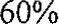 C — ilość punktów przyznanych ofercie badanej w kryterium cenaC min — cena najniższa w zbiorze ofertCo — cena badanej oferty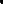 3. Kryterium „ termin uruchomienia transzy kredytu (T) od dnia złożenia dyspozycji wypłaty będzie rozpatrywane na podstawie deklaracji Wykonawcy złożonej w druku oferty( należy podać pełne dni ).Wykonawca otrzyma:- 40 punktów za termin uruchomienia transzy kredytu w ciągu 3 dni  od dnia złożenia dyspozycji wpłaty,20 punktów za termin uruchomienia transzy kredytu w ciągu 5 dni  od dnia złożenia dyspozycji wypłaty. - 10 punktów za termin uruchomienia transzy kredytu w ciągu 7 dni od dnia złożenia dyspozycji wypłaty.- O za termin uruchomienia powyżej 7 dni  i więcej niż 7 dni . Maksymalny termin uruchomienia transzy kredytu wynosi 7 dni  od dnia złożenia dyspozycji wpłaty. W przypadku wskazania w ofercie  terminu , krótszego niż 3 dni i dłuższego niż 7 dni Zamawiający przyjmie , odpowiednio  termin 3 dniowy i  termin 7 dni .|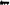 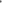 Jeżeli nie można wybrać oferty najkorzystniejszej z uwagi na to, że dwie lub więcej ofert przedstawia taki sam bilans ceny i innych kryteriów oceny ofert, Zamawiający spośród tych ofert wybiera ofertę z niższą ceną.4.Przeprowadzający postępowanie udzieli zamówienia Wykonawcy, który spełni wszystkie postawione w SWZ warunki oraz otrzyma największą liczbę punktów wyliczoną zgodnie ze wzorem: Pkt = C + T .Wyliczenia punktów będą dokonywane z dokładnością do dwóch miejsc po przecinku, według zasady matematycznej, iż wartości 1-4 zaokrągla się w dół, a wartości 5-9 zaokrągla się w górę. 5.  Projektowane postanowienia umowy w sprawie zamówienia publicznego, które zostaną wprowadzone do umowy w sprawie zamówienia publicznego  Projektowane postanowienia umowy stanowią załącznik nr 6 do SWZ. Złożenie oferty jest jednoznaczne z akceptacją przez wykonawcę projektowanych postanowień umowy.6. Zabezpieczenie należytego wykonania umowy  Zamawiający nie wymaga wniesienia zabezpieczenia należytego wykonania umowy. 7. Informacje o formalnościach, jakie muszą zostać dopełnione po wyborze oferty w celu zawarcia umowy w sprawie zamówienia publicznego Zamawiający  zawrze umowę w sprawie zamówienia publicznego z Wykonawcą, którego oferta zostanie uznana za najkorzystniejszą, w terminach określonych w art. 264 Pzp.  Wykonawca będzie zobowiązany do podpisania umowy w miejscu i terminie wskazanym przez Zamawiającego. Wykonawca, którego oferta zostanie uznana za najkorzystniejszą, będzie zobowiązany przed podpisaniem umowy do: przedłożenia umowy regulującej współpracę wykonawców wspólnie ubiegających się o udzielenie Zamówienia (o ile dotyczy); przedstawienia oświadczenia o zatrudnianiu na podstawie stosunku pracy osób wykonujących wskazane przez zamawiającego czynności w zakresie realizacji zamówienia, jeżeli wykonanie tych czynności polega na wykonywaniu pracy w sposób określony w art. 22 § 1 ustawy z dnia 26 czerwca 1974 r. - Kodeks pracy. Jeżeli wykonawca, którego oferta została wybrana jako najkorzystniejsza, uchyla się od zawarcia umowy w sprawie zamówienia publicznego lub nie wnosi wymaganego zabezpieczenia należytego wykonania umowy, zamawiający może dokonać ponownego badania i oceny ofert spośród ofert pozostałych w postępowaniu wykonawców oraz wybrać najkorzystniejszą ofertę albo unieważnić postępowanie. Załączniki do SWZ:     Formularz oferty 2a. Jednolity Europejski Dokument Zamówienia (JEDZ/ESPD) w wersji edytowalnej Word. 2b. Jednolity Europejski Dokument Zamówienia (JEDZ/ESPD) w formacie.xml. 2c. Oświadczenie dot.  przesłanek wykluczenia z art. 5k wykonawcy/wykonawców wspólnie ubiegających się. 2d. Oświadczenie dot.  przesłanek wykluczenia z art. 5k podmiotu udostępniającego zasoby. Wzór oświadczenia Wykonawcy w zakresie art. 108 ust. 1 pkt 5 PZP o przynależności lub braku przynależności do tej grupy kapitałowej- załącznik nr 3Oświadczenie Wykonawcy o aktualności informacji zawartych w oświadczeniu, o którym mowa w art. 125 ust. 1 PZP złożonym na formularzu Jednolitego Europejskiego Dokumentu Zamówienia w zakresie podstaw wykluczenia z postępowania, załącznik nr 4Zobowiązanie podmiotu udostępniającego zasoby, załącznik nr 5Istotne postanowienia umowy, załącznik nr 6sprawozdanie Rb NDS za  2021r., sprawozdanie RbZ i RbN za 2021r., opinia RIO w Poznaniu – Uchwała Nr SO-6/0950/76/2022 z dnia 05 sierpnia 2022 roku Składu Orzekającego Regionalnej Izby Obrachunkowej w Poznaniu w sprawie wydania opinii o możliwości spłaty kredytu.Klauzula informacyjna RODO. 9. Wykaz podmiotowych środków dowodowych 1) DOKUMENTY SKŁADANE RAZEM Z OFERTĄ − pobrać na swój komputer plik w formacie xml ze strony prowadzonego postępowania – stanowiący załącznik nr 2b do SWZ: − otworzyć narzędzie dostępne pod adresem: https://espd.uzp.gov.pl/; − wybrać język pl – Polski; − na pytanie „Kim jestem?” odpowiedzieć (zaznaczyć pole wyboru):  „Jestem wykonawcą”; − na pytanie „Co chcesz zrobić?” odpowiedzieć (zaznaczyć pole wyboru): „zaimportować ESPD”; − klikając w przycisk „przeglądaj” załadować  (pobrany wcześniej ze strony prowadzonego postępowania na swój komputer) plik  xml,; − odpowiedzieć na pytanie „Gdzie znajduje się siedziba państwa przedsiębiorstwa?”, wybrać państwo , np. Polska; − kliknąć przycisk „Dalej”; − wypełnić kolejne sekcje dokumentu JEDZ/ESPD; − po wypełnieniu całości dokumentu kliknąć przycisk „Podgląd” sprawdzić poprawność wypełnienia; − pobrać dokument w obu formatach klikając przycisk „Pobierz jako” i zapisać na swoim komputerze; − dokument JEDZ/ESPD w formacie PDF opatrzyć kwalifikowanym podpisem elektronicznym i przekazać na wezwanie Zamawiającego. 11. Sposób przygotowania ofert Zasady obowiązujące podczas przygotowywania ofert 